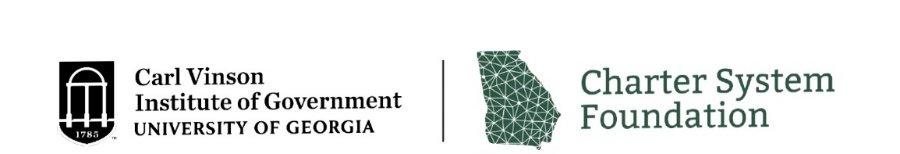 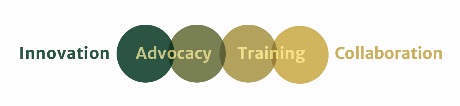 Curriculum, Assessment, and InstructionCurriculum, Assessment, and InstructionCurriculum, Assessment, and InstructionCurriculum, Assessment, and InstructionCurriculum, Assessment, and InstructionCurriculum, Assessment, and InstructionWhat do you already know?What did you learn today?What did you learn today?What questions do you still have?What questions do you still have?CurriculumAssessmentInstruction